			Zakład Rolnictwa
Wydział Nauk Ekonomicznych i Technicznych 
Państwowa Szkoła Wyższa im. Papieża Jana Pawła II w Białej Podlaskiej 
ul. Sidorska 95/97, 21-500 Biała podlaska
Tel. 83 344-99-29, 83 344-99-54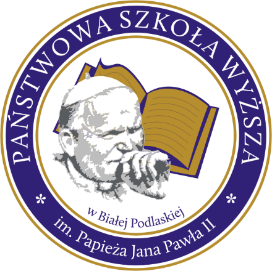 
KARTA WERYFIKACJI EFEKTÓW KSZTAŁCENIA PRAKTYKANTAZ przedmiotu ,,praktyka zawodowa”
na kierunku ROLNICTWOImiona ………………………………….
Nazwisko ……………………………...
Numer albumu ……………………..                                                                                       …….………………………………………………….
Data i podpis opiekuna praktyk z zakładuLp.Wykaz umiejętnościOcenaPodpis1.Student ma podstawową wiedzę o systemach rolnictwa, technice i technologii uprawy roli oraz zasadach gospodarowania na użytkach zielonych2.Student zna podstawowe zasady i metody produkcji roślinnej i zwierzęcej3.Student ma podstawową wiedzę z zakresu przydatności i zastosowań różnych urządzeń technicznych w produkcji rolniczej. Rozumie istotę mechanizacji i automatyzacji procesów produkcyjnych4.Umie korzystać z różnych źródeł informacji 
w postaci dokumentów, osób, instytucji, Internetu, mediów i dokonuje ich analizy5.Student potrafi identyfikować zagrożenia biologiczne i chemiczne oraz źródła ich pochodzenia środowiskowego wynikające
z prowadzonej działalności produkcyjnej6.Student potrafi przygotować ustne i pisemne opracowania tematyczne dotyczące szeroko pojętej działalności rolniczej oraz specjalistyczne w języku polskim i obcym7.Student ma świadomość poziomu swojej wiedzy
i umiejętności, konieczności stałego aktualizowania wiedzy kierunkowej oraz podnoszenia kompetencji zawodowych8.Student rozumie wagę zapewniania odpowiednich warunków pracy w produkcji rolniczej oraz przestrzegania zasad bezpieczeństwa i higieny pracy